 Протокол заседания Общественного совета при Министерстве здравоохранения Республики Алтай по независимой оценке качества оказания медицинских услуг медицинским организациям23.05.2018г.г. Горно-АлтайскНа совещании присутствовали:Лещенко В.А.-заместитель министра здравоохранения Республики Алтай;Казанцева Е.В. - председатель общественной организации «Вместе», председатель Общественного совета;Григоренко Е.Н. - председатель Алтайской республиканской организации профсоюза работников здравоохранения;Мартынова Г.Д.- председатель Алтайского регионального отделения Общероссийского общественного благотворительного фонда «Российский детский фонд»;Карнаухова Л.Ф.-председатель Горно-Алтайского регионального отделения Общероссийской общественной организации инвалидов «Всероссийское общество глухих»;Пушкарева Е.В.- председатель Региональной общественной Организации «Конно-спортивный клуб инвалидов Республики Алтай Эдельвейс»;Имангажинова А.А. - ведущий специалист 2 разряда отдела организации медицинской помощи и лекарственного обеспечения Министерства здравоохранения Республики Алтай, секретарь Общественного совета.Повестка совещания:1.О проведении независимой оценки качества оказания медицинских услуг в 2018 году. Докладчик: Лещенко В.А.-заместитель министра здравоохранения Республики Алтай;2. Об утверждении публичной декларации целей и задач Министерства здравоохранения Республики Алтай в 2018 году.Докладчик: Лещенко В.А. -заместитель министра здравоохранения Республики Алтай;3. Разное.Решение по 1 вопросу:	1. Информацию озвученную Лещенко В.А. - заместителем министра здравоохранения Республики Алтай принять к сведению;	2. Руководителям медицинских организаций:- привести сайты медицинских организаций в соответствие приказу Минздрава России от 30 декабря 2014г. №956н в срок до 31 мая 2107 года;Решение по 2 вопросу:	1. Информацию озвученную Лещенко В.А. -заместителем министра здравоохранения Республики Алтай принять к сведению;	2. Утвердить публичную декларацию целей и задач Министерства здравоохранения Республики Алтай на 2018 год.Решение по 3 вопросу: 1. О внесении изменений в состав общественного совета при министерстве здравоохранения Республики Алтай.Предложены кандидатуры в состав общественного совета при Министерстве здравоохранения Республики Алтай для утверждения Общественной палаты Республики Алтай:-Звягинцева Ида Дмитриевна-Член городского Совета Ветеранов;-Вилисова Любовь Степановна- Член Алтайского регионального отделния Общероссийского общественного благотворительного фонда «Российский детский фонд».  2. Ответы на вопросы членов Общественного совета. Председатель                                                                                    Казанцева Е.В.Секретарь                                                                                 Имангажинова А.А.РЕСПУБЛИКА АЛТАЙ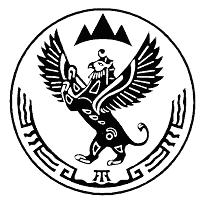 АЛТАЙ РЕСПУБЛИКА МИНИСТЕРСТВО ЗДРАВООХРАНЕНИЯРЕСПУБЛИКИ АЛТАЙАЛТАЙ РЕСПУБЛИКАНЫН СУ-КАДЫК КОРЫЫР МИНИСТЕРСТВОЗЫКоммунистический пр-т, д. 54г.Горно-Алтайск, Республика Алтай649000Коммунистический пр-т, т. 54Горно-Алтайск кала, Алтай Республика 649000Тел. 8-388-22-2 20 78, факс 2 73 42Тел. 8-388-22-2 20 78, факс 2 73 42E-mail: minzdrav@med04.ruE-mail: minzdrav@med04.ru